НОВОКУЗНЕЦКИЙ ГОРОДСКОЙ СОВЕТ НАРОДНЫХ ДЕПУТАТОВ РЕШЕНИЕО внесении изменения в постановление Новокузнецкого городского Совета народных депутатов от 30.09.2009 №8/85 «Об утверждении Положений о размерах и условиях оплаты труда лиц, замещающих муниципальные должности, муниципальных служащих, лиц, осуществляющих техническое обеспечение деятельности органов местного самоуправления города Новокузнецка»ПринятоНовокузнецким городскимСоветом народных депутатов«28» июня 2017 годаВ соответствии со статьями 2, 133 и 144 Трудового кодекса Российской Федерации, Федеральным законом от 19.12.2016 №460-ФЗ «О внесении изменения в статью 1 Федерального закона «О минимальном размере оплаты труда», руководствуясь статьями 28 и 33 Устава Новокузнецкого городского округа, Новокузнецкий городской Совет народных депутатовРешил:1. Внести в приложение «Предельные размеры должностных окладов лиц, осуществляющих техническое обеспечение деятельности органов местного самоуправления города Новокузнецка» к приложению №3 «Положение о размерах и условиях оплаты труда лиц, осуществляющих техническое обеспечение деятельности органов местного самоуправления города Новокузнецка», утвержденному постановлением Новокузнецкого городского Совета народных депутатов от 30.09.2009 №8/85 «Об утверждении Положений о размерах и условиях оплаты труда лиц, замещающих муниципальные должности, муниципальных служащих, лиц, осуществляющих техническое обеспечение деятельности органов местного самоуправления города Новокузнецка», изменение, изложив строку «Секретарь руководителя» в следующей редакции:«».2. Настоящее решение подлежит официальному опубликованию и вступает в силу              с 1 июля 2017 года.3.  Контроль за исполнением настоящего решения возложить на администрацию города Новокузнецка и комитеты Новокузнецкого городского Совета народных депутатов по вопросам местного самоуправления и правопорядка (Р.Н. Кисельников) и по бюджету, экономике и муниципальной собственности (Р.В. Завацкий).г. Новокузнецк «28» июня 2017 года№ 7/63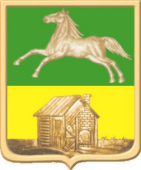 Секретарь руководителя2445 – 3450Председатель Новокузнецкого городскогоСовета народных депутатов                                                       О.А. МасюковГлава  города НовокузнецкаС.Н. Кузнецов